Prot. n.							        			 MODELLO B – VERBALE DI CHIAMATA AL 118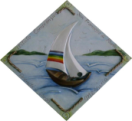 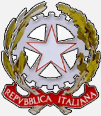 ISTITUTO COMPRENSIVO N. 14“SAN FRANCESCO DI PAOLA”Via Olimpia s.n. – 98168 Messina  090/40868  090/40868Codice fiscale: 97062120833 Codice Ministero P.I.: MEIC86500VE-mail: meic86500v@istruzione.it   Pec: meic86500v@pec.istruzione.it Sito: http://www.icsanfrancescodipaola-me.edu.it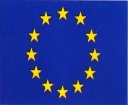 Data e firma del compilatore______________________________________________